ГУБЕРНАТОР ХАНТЫ-МАНСИЙСКОГО АВТОНОМНОГО ОКРУГА - ЮГРЫПОСТАНОВЛЕНИЕот 6 апреля 2006 г. N 40О ПРЕМИЯХ ГУБЕРНАТОРАХАНТЫ-МАНСИЙСКОГО АВТОНОМНОГО ОКРУГА - ЮГРЫВ ОБЛАСТИ КУЛЬТУРЫ И ИСКУССТВАНа основании Закона Ханты-Мансийского автономного округа - Югры от 15.11.2005 N 109-оз "О культуре и искусстве в Ханты-Мансийском автономном округе - Югре", в целях государственной поддержки отдельных категорий творческих работников культуры и искусства, творческой молодежи автономного округа, внесших значительный вклад в развитие отрасли, и в целях стимулирования их творческой активности:1. Учредить премии Губернатора Ханты-Мансийского автономного округа - Югры в области культуры и искусства:выдающимся деятелям культуры и искусства в размере 120000 рублей;(в ред. постановления Губернатора ХМАО - Югры от 07.06.2018 N 46)за особые заслуги в области педагогической деятельности в профессиональных образовательных организациях Ханты-Мансийского автономного округа - Югры, организациях дополнительного образования, реализующих образовательные программы в области искусств, расположенных в Ханты-Мансийском автономном округе - Югре, в размере 25000 рублей;(в ред. постановления Губернатора ХМАО - Югры от 07.06.2018 N 46)молодым талантливым авторам, режиссерам, художественным руководителям и артистам в размере 30000 рублей;творчески одаренным обучающимся профессиональных образовательных организаций Ханты-Мансийского автономного округа - Югры, организаций дополнительного образования, реализующих образовательные программы в области искусств, расположенных в Ханты-Мансийском автономном округе - Югре, в размере 20000 рублей;(в ред. постановления Губернатора ХМАО - Югры от 07.06.2018 N 46)мастерам народных художественных промыслов в размере 50000 рублей;(в ред. постановления Губернатора ХМАО - Югры от 07.06.2018 N 46)инвалидам - представителям творческих профессий за достижения в области культуры и искусства в размере 50000 рублей.(абзац введен постановлением Губернатора ХМАО - Югры от 05.10.2021 N 135)(п. 1 в ред. постановления Губернатора ХМАО - Югры от 04.09.2015 N 96)2. Утвердить:-  о премии Губернатора Ханты-Мансийского автономного округа - Югры выдающимся деятелям культуры и искусства (приложение 1);(в ред. постановления Губернатора ХМАО - Югры от 04.09.2015 N 96)-  о премии Губернатора Ханты-Мансийского автономного округа - Югры за особые заслуги в области педагогической деятельности в профессиональных образовательных организациях Ханты-Мансийского автономного округа - Югры, организациях дополнительного образования, реализующих образовательные программы в области искусств, расположенных в Ханты-Мансийском автономном округе - Югре (приложение 2);(в ред. постановлений Губернатора ХМАО - Югры от 04.09.2015 N 96, от 07.06.2018 N 46)-  о премии Губернатора Ханты-Мансийского автономного округа - Югры молодым талантливым авторам, режиссерам, художественным руководителям и артистам (приложение 3);(в ред. постановления Губернатора ХМАО - Югры от 04.09.2015 N 96)-  о премии Губернатора Ханты-Мансийского автономного округа - Югры творчески одаренным обучающимся профессиональных образовательных организаций Ханты-Мансийского автономного округа - Югры, организаций дополнительного образования, реализующих образовательные программы в области искусств, расположенных в Ханты-Мансийском автономном округе - Югре (приложение 4);(в ред. постановлений Губернатора ХМАО - Югры от 04.09.2015 N 96, от 07.06.2018 N 46)-  о премии Губернатора Ханты-Мансийского автономного округа - Югры мастерам народных художественных промыслов (приложение 5);(абзац введен постановлением Губернатора ХМАО - Югры от 25.06.2010 N 111)-  о премии Губернатора Ханты-Мансийского автономного округа - Югры инвалидам - представителям творческих профессий за достижения в области культуры и искусства (приложение 6).(абзац введен постановлением Губернатора ХМАО - Югры от 05.10.2021 N 135)3. Выплата премий Губернатора Ханты-Мансийского автономного округа - Югры в 2006 году осуществляется с 1 июля 2006 года.Абзац утратил силу с 5 октября 2021 года. - Постановление Губернатора ХМАО - Югры от 05.10.2021 N 135.4. Департаменту культуры автономного округа:(в ред. постановлений Губернатора ХМАО - Югры от 25.06.2010 N 111, от 22.09.2012 N 141)- осуществить мероприятия по подготовке к присуждению премий- абзац утратил силу. - Постановление Губернатора ХМАО - Югры от 22.09.2012 N 141;- расходы на выплату премий осуществлять в пределах бюджетных ассигнований, предусмотренных на эти цели государственной программой Ханты-Мансийского автономного округа - Югры "Развитие культуры в Ханты-Мансийском автономном округе - Югре на 2018 - 2025 годы и на период до 2030 года".(в ред. постановлений Губернатора ХМАО - Югры от 22.09.2012 N 141, от 04.09.2015 N 96, от 07.06.2018 N 46)5. Опубликовать настоящее постановление в газете "Новости Югры".6. Утратил силу. - Постановление Губернатора ХМАО - Югры от 22.09.2012 N 141.Губернатор автономного округаА.В.ФИЛИПЕНКОПриложение 1к постановлению ГубернатораХанты-Мансийскогоавтономного округа - Югрыот 06.04.2006 N 40ПОЛОЖЕНИЕО ПРЕМИИ ГУБЕРНАТОРА ХАНТЫ-МАНСИЙСКОГО АВТОНОМНОГО ОКРУГА -ЮГРЫ ВЫДАЮЩИМСЯ ДЕЯТЕЛЯМ КУЛЬТУРЫ И ИСКУССТВА(ДАЛЕЕ - ПОЛОЖЕНИЕ)1. Премия Губернатора Ханты-Мансийского автономного округа - Югры выдающимся деятелям культуры и искусства (далее - премия) присуждается за созданные произведения кинематографии, дизайна, изобразительного, декоративно-прикладного, музыкального, хореографического и театрального искусства (далее - произведения), за реализованные творческие и исследовательские проекты в области библиотечного дела, музейной деятельности, художественного образования, сохранения объектов культурного наследия, сохранения и развития этнокультурного многообразия народов Российской Федерации, проживающих на территории Ханты-Мансийского автономного округа - Югры (далее - проекты, автономный округ).2. Премия присуждается ежегодно 8 лауреатам в размере 120000 рублей каждому.(в ред. постановления Губернатора ХМАО - Югры от 07.06.2018 N 46)3. На соискание премии выдвигаются работники учреждений и образовательных организаций культуры и искусства автономного округа, имеющие государственные награды и (или) почетные звания Российской Федерации, автономного округа в сфере культуры и осуществляющие творческую деятельность (далее - соискатели премии).Лауреат премии может быть повторно выдвинут на соискание премии за новое произведение или проект, но не ранее чем через 2 года после присвоения ему звания лауреата премии.(абзац введен постановлением Губернатора ХМАО - Югры от 05.10.2021 N 135)4. Произведения и проекты соискателей премии должны быть обнародованы путем публичной демонстрации, исполнения.5. Соискателей премии выдвигают:художественные, научно-методические советы учреждений и образовательных организаций культуры и искусства автономного округа;коллегиальные органы творческих союзов, других объединений работников культуры и искусства автономного округа;профсоюзная организация работников культуры автономного округа;общественный совет при Департаменте культуры автономного округа (далее - Департамент).(в ред. постановления Губернатора ХМАО - Югры от 05.10.2021 N 135)6. Органы, указанные в  Положения, представляют в Департамент не позднее 1 февраля текущего года:(в ред. постановления Губернатора ХМАО - Югры от 05.10.2021 N 135)ходатайство о присуждении премии, составленное в произвольной форме и подписанное председателем соответствующего органа;характеристику соискателя премии, содержащую его достижения в сфере культуры;фотокопию, аудио- и (или) видеозапись произведения, копию проекта, реализованного в течение 2 лет, предшествующих году соискания премии;(в ред. постановления Губернатора ХМАО - Югры от 05.10.2021 N 135)документ, подтверждающий демонстрацию, исполнение произведения, проекта;(в ред. постановления Губернатора ХМАО - Югры от 05.10.2021 N 135)протокол (выписку из протокола) заседания соответствующего органа, где содержится решение о выдвижении соискателя премии;отзывы либо рецензии специалистов, искусствоведов;копию документа, удостоверяющего личность соискателя премии;реквизиты банка и лицевого счета соискателя премии;согласие соискателя премии на обработку персональных данных.Документы и их копии, представленные в Департамент, органам указанным в  Положения, не возвращаются.(абзац введен постановлением Губернатора ХМАО - Югры от 05.10.2021 N 135)7. Рассмотрение ходатайств и принятие решений о присуждении премии осуществляет Комиссия по присуждению премии (далее - Комиссия) в срок до 1 марта текущего года.(в ред. постановления Губернатора ХМАО - Югры от 05.10.2021 N 135)Состав Комиссии и положение о ней утверждает приказом Департамент.(в ред. постановления Губернатора ХМАО - Югры от 05.10.2021 N 135)Решение о рекомендации присуждения премии принимается большинством голосов от числа присутствующих на заседании членов Комиссии при наличии кворума и оформляется протоколом, который подписывают все присутствующие на заседании члены Комиссии. При равенстве голосов решающим является голос председательствующего на заседании.(в ред. постановления Губернатора ХМАО - Югры от 05.10.2021 N 135)Абзац утратил силу с 5 октября 2021 года. - Постановление Губернатора ХМАО - Югры от 05.10.2021 N 135.7.1. Департамент не позднее 10 рабочих дней со дня принятия Комиссией решения, указанного в  Положения, вносит Губернатору автономного округа проект распоряжения Губернатора автономного округа о присуждении премии.(п. 7.1 введен постановлением Губернатора ХМАО - Югры от 05.10.2021 N 135)7.2. Распоряжение Губернатора автономного округа о присуждении премии Департамент в течение 3 рабочих дней со дня его принятия размещает на своем официальном сайте в разделе "Премии Губернатора Ханты-Мансийского автономного округа - Югры".(п. 7.2 введен постановлением Губернатора ХМАО - Югры от 05.10.2021 N 135)7.3. Дипломы лауреатов вручаются в торжественной обстановке не позднее 1 года со дня принятия распоряжения Губернатора автономного округа о присуждении премии.(п. 7.3 введен постановлением Губернатора ХМАО - Югры от 05.10.2021 N 135)8. Департамент перечисляет премию лауреатам единовременно на открытые ими счета в кредитных организациях не позднее 25 марта текущего года.Приложение 2к постановлению Губернатораавтономного округаот 06.04.2006 N 40ПОЛОЖЕНИЕО ПРЕМИИ ГУБЕРНАТОРА ХАНТЫ-МАНСИЙСКОГО АВТОНОМНОГООКРУГА - ЮГРЫ ЗА ОСОБЫЕ ЗАСЛУГИ В ОБЛАСТИ ПЕДАГОГИЧЕСКОЙДЕЯТЕЛЬНОСТИ В ПРОФЕССИОНАЛЬНЫХ ОБРАЗОВАТЕЛЬНЫХ ОРГАНИЗАЦИЯХХАНТЫ-МАНСИЙСКОГО АВТОНОМНОГО ОКРУГА - ЮГРЫ, ОРГАНИЗАЦИЯХДОПОЛНИТЕЛЬНОГО ОБРАЗОВАНИЯ, РЕАЛИЗУЮЩИХ ОБРАЗОВАТЕЛЬНЫЕПРОГРАММЫ В ОБЛАСТИ ИСКУССТВ, РАСПОЛОЖЕННЫХВ ХАНТЫ-МАНСИЙСКОМ АВТОНОМНОМ ОКРУГЕ - ЮГРЕ(ДАЛЕЕ - ПОЛОЖЕНИЕ)1. Премия Губернатора Ханты-Мансийского автономного округа - Югры за особые заслуги в области педагогической деятельности в профессиональных образовательных организациях Ханты-Мансийского автономного округа - Югры, организациях дополнительного образования, реализующих образовательные программы в области искусств, расположенных в Ханты-Мансийском автономном округе - Югре (далее - образовательные организации, премия, автономный округ), присуждается наиболее талантливым педагогическим работникам указанных организаций, внесшим весомый вклад в развитие педагогических традиций и получившим общественное признание.(в ред. постановлений Губернатора ХМАО - Югры от 07.06.2018 N 46, от 24.03.2022 N 27, от 24.05.2022 N 55)2. Премия присуждается ежегодно 6 лауреатам в размере 25000 рублей каждому по следующим номинациям:(в ред. постановления Губернатора ХМАО - Югры от 05.10.2021 N 135)за особые заслуги в области педагогической деятельности в организациях дополнительного образования автономного округа, реализующих образовательные программы в области искусств, - 5 премий;(абзац введен постановлением Губернатора ХМАО - Югры от 05.10.2021 N 135)за особые заслуги в области педагогической деятельности в профессиональных образовательных организациях автономного округа, реализующих образовательные программы в области искусства, - 1 премия.(абзац введен постановлением Губернатора ХМАО - Югры от 05.10.2021 N 135)(п. 2 в ред. постановления Губернатора ХМАО - Югры от 04.09.2015 N 96)3. На соискание премии выдвигаются педагогические работники образовательных организаций при достижении ими высоких результатов в обучении и воспитании обучающихся, что подтверждается их победами во всероссийских и международных профессиональных смотрах, конкурсах, олимпиадах за последние 3 года (далее - соискатели премии).(в ред. постановления Губернатора ХМАО - Югры от 24.05.2022 N 55)Лауреат премии выдвигается на ее присуждение повторно при наличии новых достижений обучающихся, отвечающих требованиям положения, но не ранее чем через 3 года после присвоения ему звания лауреата премии.(в ред. постановлений Губернатора ХМАО - Югры от 05.10.2021 N 135, от 24.03.2022 N 27)(п. 3 в ред. постановления Губернатора ХМАО - Югры от 04.09.2015 N 96)4. Соискателей премии выдвигают профессиональные образовательные организации автономного округа, органы управления культурой, образованием муниципальных образований автономного округа (по основному месту работы соискателя премии), которые не позднее 10 июня текущего года представляют в Департамент культуры автономного округа (далее - Департамент) следующие документы:(в ред. постановлений Губернатора ХМАО - Югры от 24.03.2022 N 27, от 24.05.2022 N 55)ходатайство о присуждении премии, форму которого утверждает приказом Департамент;(в ред. постановления Губернатора ХМАО - Югры от 05.10.2021 N 135)материалы, свидетельствующие о достижении соискателем премии высоких результатов в обучении и воспитании обучающихся и общественном признании (грамоты, дипломы, свидетельства, публикации, рецензии, видеосюжеты);(в ред. постановления Губернатора ХМАО - Югры от 05.10.2021 N 135)выписку из протокола заседания педагогического совета (ученого совета) образовательной организации о выдвижении соискателя на присуждение премии, подписанную председателем и секретарем, заверенную печатью образовательной организации (при наличии);(абзац введен постановлением Губернатора ХМАО - Югры от 05.10.2021 N 135)копию документа, удостоверяющего личность соискателя премии;реквизиты банка и лицевого счета соискателя премии;согласие соискателя премии на обработку персональных данных.Документы и их копии, представленные в Департамент, не возвращаются.(абзац введен постановлением Губернатора ХМАО - Югры от 05.10.2021 N 135; в ред. постановления Губернатора ХМАО - Югры от 24.03.2022 N 27)(п. 4 в ред. постановления Губернатора ХМАО - Югры от 04.09.2015 N 96)5. Рассмотрение ходатайств о присуждении премии осуществляет Комиссия по присуждению премии (далее - Комиссия) в срок до 1 сентября текущего года.Состав Комиссии, положение о ней утверждает приказом Департамент.Решение о рекомендации присуждения премии принимается большинством голосов от числа присутствующих на заседании членов Комиссии при наличии кворума и оформляется протоколом, который подписывают все присутствующие на заседании члены Комиссии. При равенстве голосов решающим является голос председательствующего на заседании.В случае отсутствия соискателей премии в одной из номинаций Комиссия увеличивает число лауреатов в другой номинации.(п. 5 в ред. постановления Губернатора ХМАО - Югры от 05.10.2021 N 135)6. Департамент не позднее 10 рабочих дней со дня принятия Комиссией решения, указанного в  положения, вносит Губернатору автономного округа проект распоряжения Губернатора автономного округа о присуждении премии.(в ред. постановлений Губернатора ХМАО - Югры от 04.09.2015 N 96, от 05.10.2021 N 135, от 24.03.2022 N 27)6.1. Распоряжение Губернатора автономного округа о присуждении премии в течение 3 рабочих дней со дня его принятия Департамент размещает на своем официальном сайте в разделе "Премии Губернатора Ханты-Мансийского автономного округа - Югры".(п. 6.1 введен постановлением Губернатора ХМАО - Югры от 05.10.2021 N 135)7. Дипломы лауреатов премии вручаются в торжественной обстановке не позднее 1 года со дня принятия распоряжения Губернатора автономного округа о присуждении премии.Департамент перечисляет премию лауреатам единовременно на открытые ими счета в кредитных организациях не позднее 25 сентября текущего года.(п. 7 в ред. постановления Губернатора ХМАО - Югры от 05.10.2021 N 135)Приложение 3к постановлению ГубернатораХанты-Мансийскогоавтономного округа - Югрыот 06.04.2006 N 40ПОЛОЖЕНИЕО ПРЕМИИ ГУБЕРНАТОРА ХАНТЫ-МАНСИЙСКОГО АВТОНОМНОГО ОКРУГА -ЮГРЫ МОЛОДЫМ ТАЛАНТЛИВЫМ АВТОРАМ, РЕЖИССЕРАМ, ХУДОЖЕСТВЕННЫМРУКОВОДИТЕЛЯМ И АРТИСТАМ(ДАЛЕЕ - ПОЛОЖЕНИЕ)1. Премия Губернатора Ханты-Мансийского автономного округа - Югры молодым талантливым авторам, режиссерам, художественным руководителям и артистам театров и концертных организаций (далее - премия) присуждается за творческие достижения и созданные произведения искусства.2. Премия присуждается ежегодно 20 лауреатам в размере 30000 рублей каждому.3. Соискателями премии являются работающие в государственных и муниципальных учреждениях культуры и искусства Ханты-Мансийского автономного округа - Югры (далее - автономный округ):талантливые авторы произведений кинематографии, дизайна, изобразительного, декоративно-прикладного, музыкального, хореографического и театрального искусства, обнародованных путем публичных демонстраций, исполнения;режиссеры, художественные руководители и артисты театров и концертных организаций, имеющие профессиональное образование и являющиеся победителями и лауреатами всероссийских и международных профессиональных конкурсов.Возраст соискателя премии не должен превышать 35 лет.4. Соискателей премии выдвигают государственные учреждения культуры и искусства автономного округа и учредители муниципальных учреждений культуры и искусства муниципальных образований автономного округа (по основному месту работы соискателя премии) (далее - учреждения), которые не позднее 1 февраля текущего года представляют в Департамент культуры автономного округа (далее - Департамент) следующие документы:(в ред. постановления Губернатора ХМАО - Югры от 05.10.2021 N 135)ходатайство о присуждении премии, составленное в произвольной форме и подписанное руководителем учреждения;характеристику соискателя премии;репертуарный лист или перечень постановок соискателя премии;(в ред. постановления Губернатора ХМАО - Югры от 05.10.2021 N 135)копию диплома и трудовой книжки соискателя премии;(в ред. постановления Губернатора ХМАО - Югры от 05.10.2021 N 135)копии документов, подтверждающих звание победителя, лауреата конкурсов, фестивалей;фотокопию, аудио- и (или) видеозапись произведения, созданного за год, предшествующий присуждению премии;копию документа, удостоверяющего личность соискателя премии;реквизиты банка и лицевого счета соискателя премии;согласие соискателя премии на обработку персональных данных.Документы и их копии, представленные в Департамент, учреждениям не возвращаются.(абзац введен постановлением Губернатора ХМАО - Югры от 05.10.2021 N 135)5. Рассмотрение ходатайств о присуждении премии осуществляет Комиссия по присуждению премии (далее - Комиссия) в срок до 1 марта текущего года.(в ред. постановления Губернатора ХМАО - Югры от 05.10.2021 N 135)Состав Комиссии и положение о ней утверждает приказом Департамент.(в ред. постановления Губернатора ХМАО - Югры от 05.10.2021 N 135)Решение о рекомендации присуждения премии принимается большинством голосов от числа присутствующих на заседании членов Комиссии при наличии кворума и оформляется протоколом, который подписывают все присутствующие на заседании члены Комиссии. При равенстве голосов решающим является голос председательствующего на заседании.(в ред. постановления Губернатора ХМАО - Югры от 05.10.2021 N 135)Абзац утратил силу с 5 октября 2021 года. - Постановление Губернатора ХМАО - Югры от 05.10.2021 N 135.5.1. Департамент не позднее 10 рабочих дней со дня принятия Комиссией решения, указанного в  Положения, вносит Губернатору автономного округа проект распоряжения Губернатора автономного округа о присуждении премии.(п. 5.1 введен постановлением Губернатора ХМАО - Югры от 05.10.2021 N 135)5.2. Распоряжение Губернатора автономного округа о присуждении премии Департамент в течение 3 рабочих дней со дня его принятия размещает на официальном сайте в разделе "Премии Губернатора Ханты-Мансийского автономного округа - Югры".(п. 5.2 введен постановлением Губернатора ХМАО - Югры от 05.10.2021 N 135)5.3. Дипломы лауреатов премии вручаются в торжественной обстановке не позднее 1 года со дня принятия распоряжения Губернатора автономного округа о присуждении премии.(п. 5.3 введен постановлением Губернатора ХМАО - Югры от 05.10.2021 N 135)6. Департамент перечисляет премию лауреатам единовременно на открытые ими счета в кредитных организациях не позднее 25 марта текущего года.Приложение 4к постановлению ГубернатораХанты-Мансийскогоавтономного округа - Югрыот 06.04.2006 N 40ПОЛОЖЕНИЕО ПРЕМИИ ГУБЕРНАТОРА ХАНТЫ-МАНСИЙСКОГО АВТОНОМНОГО ОКРУГА -ЮГРЫ ТВОРЧЕСКИ ОДАРЕННЫМ ОБУЧАЮЩИМСЯ ПРОФЕССИОНАЛЬНЫХОБРАЗОВАТЕЛЬНЫХ ОРГАНИЗАЦИЙ ХАНТЫ-МАНСИЙСКОГО АВТОНОМНОГООКРУГА - ЮГРЫ, ОРГАНИЗАЦИЙ ДОПОЛНИТЕЛЬНОГО ОБРАЗОВАНИЯ,РЕАЛИЗУЮЩИХ ОБРАЗОВАТЕЛЬНЫЕ ПРОГРАММЫ В ОБЛАСТИ ИСКУССТВ,РАСПОЛОЖЕННЫХ В ХАНТЫ-МАНСИЙСКОМ АВТОНОМНОМ ОКРУГЕ - ЮГРЕ(ДАЛЕЕ - ПОЛОЖЕНИЕ)1. Премия Губернатора Ханты-Мансийского автономного округа - Югры творчески одаренным обучающимся профессиональных образовательных организаций Ханты-Мансийского автономного округа - Югры, организаций дополнительного образования, реализующих образовательные программы в области искусств, расположенных в Ханты-Мансийском автономном округе - Югре (далее - премия, обучающиеся, образовательные организации), присуждается за личные достижения с целью содействия в развитии способностей обучающихся, творчески одаренных в области музыкального, изобразительного, хореографического и театрального искусства.(в ред. постановлений Губернатора ХМАО - Югры от 07.06.2018 N 46, от 05.10.2021 N 135)2. Премия присуждается ежегодно 60 лауреатам в размере 20000 рублей каждому по итогам текущего учебного года.(в ред. постановления Губернатора ХМАО - Югры от 07.06.2018 N 46)3. На соискание премии выдвигаются обучающиеся образовательных организаций, ставшие победителями, лауреатами, дипломантами международных, российских конкурсов, выставок, олимпиад и фестивалей в текущем учебном году.Лауреат премии может быть повторно выдвинут на соискание премии не ранее чем через 2 года после присвоения ему звания лауреата премии.(абзац введен постановлением Губернатора ХМАО - Югры от 05.10.2021 N 135)(п. 3 в ред. постановления Губернатора ХМАО - Югры от 07.06.2018 N 46)4. Присуждение премии проводится в 2 этапа.Первый этап в форме отбора проводят профессиональные образовательные организации, органы управления культурой, образованием муниципальных образований автономного округа.(в ред. постановлений Губернатора ХМАО - Югры от 24.03.2022 N 27, от 24.05.2022 N 55)Состав отборочной комиссии и положение о ней утверждают профессиональные образовательные организации, органы управления культурой, образованием муниципальных образований автономного округа, проводящие первый этап отбора, своими локальными актами.(в ред. постановлений Губернатора ХМАО - Югры от 24.03.2022 N 27, от 24.05.2022 N 55)На втором этапе профессиональные образовательные организации, органы управления культурой, образованием муниципальных образований автономного округа, проводившие первый этап отбора, до 1 июня текущего года направляют в Департамент культуры автономного округа (далее - Департамент) следующие документы:(в ред. постановлений Губернатора ХМАО - Югры от 24.03.2022 N 27, от 24.05.2022 N 55)сопроводительное письмо на официальном бланке, подписанное руководителем;протокол заседания отборочной комиссии с указанием количества заявленных и допущенных соискателей премии к участию во втором этапе;ходатайство о присуждении премии, форму которого утверждает приказом Департамент;копии документов за период с июня предыдущего года по июнь текущего года, подтверждающие обоснованность выдвижения на соискание премии, заверенные образовательной организацией;копию свидетельства о рождении обучающегося, не достигшего возраста 14 лет, либо копию паспорта обучающегося, достигшего этого возраста;копию паспорта законного представителя обучающегося, не достигшего возраста 18 лет;копии дипломов и иных документов, подтверждающих участие и победы обучающегося в творческих состязаниях, указанных в  Положения;реквизиты банка и лицевого счета обучающегося;(в ред. постановления Губернатора ХМАО - Югры от 24.03.2022 N 27)согласие на обработку персональных данных обучающегося либо его законного представителя, не достигшего возраста 18 лет.Документы и их копии, представленные в Департамент, не возвращаются.(в ред. постановления Губернатора ХМАО - Югры от 24.03.2022 N 27)(п. 4 в ред. постановления Губернатора ХМАО - Югры от 05.10.2021 N 135)5. Рассмотрение ходатайств о присуждении премии осуществляет Комиссия по присуждению премии (далее - Комиссия) в срок до 1 сентября текущего года.Состав Комиссии, положение о ней утверждает приказом Департамент.Решение о рекомендации присуждения премии принимается большинством голосов от числа присутствующих на заседании членов Комиссии при наличии кворума и оформляется протоколом, который подписывают все присутствующие на заседании члены Комиссии. При равенстве голосов решающим является голос председательствующего на заседании.(п. 5 в ред. постановления Губернатора ХМАО - Югры от 05.10.2021 N 135)5.1. Департамент не позднее 10 рабочих дней со дня принятия Комиссией решения, указанного в  Положения, вносит Губернатору автономного округа проект распоряжения Губернатора автономного округа о присуждении премии.(п. 5.1 введен постановлением Губернатора ХМАО - Югры от 05.10.2021 N 135)5.2. Распоряжение Губернатора автономного округа о присуждении премии Департамент в течение 3 рабочих дней со дня его принятия размещает на официальном сайте в разделе "Премии Губернатора Ханты-Мансийского автономного округа - Югры".(п. 5.2 введен постановлением Губернатора ХМАО - Югры от 05.10.2021 N 135)5.3. Дипломы лауреатов премии вручаются в торжественной обстановке не позднее 1 года со дня принятия распоряжения Губернатора автономного округа о присуждении премии.(п. 5.3 введен постановлением Губернатора ХМАО - Югры от 24.03.2022 N 27)6. Департамент перечисляет премию единовременно на счета, открытые в кредитных организациях не позднее 25 сентября текущего года.(в ред. постановления Губернатора ХМАО - Югры от 05.10.2021 N 135)Приложение 5к постановлению ГубернатораХанты-Мансийскогоавтономного округа - Югрыот 06.04.2006 N 40ПОЛОЖЕНИЕО ПРЕМИИ ГУБЕРНАТОРА ХАНТЫ-МАНСИЙСКОГО АВТОНОМНОГООКРУГА - ЮГРЫ МАСТЕРАМ НАРОДНЫХ ХУДОЖЕСТВЕННЫХ ПРОМЫСЛОВХАНТЫ-МАНСИЙСКОГО АВТОНОМНОГО ОКРУГА - ЮГРЫ(ДАЛЕЕ - ПОЛОЖЕНИЕ)1. Премия Губернатора Ханты-Мансийского автономного округа - Югры (далее - премия) присуждается мастерам народных художественных промыслов Ханты-Мансийского автономного округа - Югры (далее - мастера), внесшим значительный вклад в развитие народных художественных промыслов и получившим общественное признание.2. Премия присуждается ежегодно 5 лауреатам в размере 50000 рублей каждому.(п. 2 в ред. постановления Губернатора ХМАО - Югры от 04.09.2015 N 96)3. На соискание премии выдвигаются мастера, имеющие достижения в области сохранения и развития народных художественных промыслов, отвечающие требованиям Положения, но не чаще 1 раза в 5 лет.(в ред. постановления Губернатора ХМАО - Югры от 05.10.2021 N 135)4. Выдвижение мастеров на соискание премии осуществляют органы управления культуры муниципальных образований автономного округа либо ассоциации, общественные организации, учреждения (не более 1 кандидата от каждого) (далее - организации), которые не позднее 1 октября текущего года представляют в Художественно-экспертный совет по народным художественным промыслам автономного округа (далее - Совет) следующие документы:(в ред. постановления Губернатора ХМАО - Югры от 05.10.2021 N 135)ходатайство о присуждении премии;характеристику мастера, форму которой утверждает приказом Департамент;(в ред. постановления Губернатора ХМАО - Югры от 05.10.2021 N 135)цветную фотографию каждого изделия размером не менее 9 сантиметров на 12 сантиметров, отнесенного решением Совета к изделиям народных художественных промыслов за последние 5 лет (не менее 5 изделий);(абзац введен постановлением Губернатора ХМАО - Югры от 05.10.2021 N 135)выписки из протоколов Совета об отнесении изделий мастера к изделиям народных художественных промыслов;(абзац введен постановлением Губернатора ХМАО - Югры от 05.10.2021 N 135)документы, подтверждающие достижения, общественное признание мастера за последние 3 года;(в ред. постановления Губернатора ХМАО - Югры от 05.10.2021 N 135)абзац утратил силу с 5 октября 2021 года. - Постановление Губернатора ХМАО - Югры от 05.10.2021 N 135;реквизиты банка и лицевого счета мастера;(абзац введен постановлением Губернатора ХМАО - Югры от 04.09.2015 N 96)согласие мастера на обработку персональных данных.(абзац введен постановлением Губернатора ХМАО - Югры от 04.09.2015 N 96)5. Совет в течение 20 календарных дней проводит заседание по рассмотрению представленных организациями документов и принимает решение в соответствии с порядком, утвержденным постановлением Правительства Ханты-Мансийского автономного округа - Югры от 29 ноября 2007 года N 304-п "О создании Художественно-экспертного совета по народным художественным промыслам Ханты-Мансийского автономного округа - Югры".6. Решение, указанное в  Положения, Совет представляет в Департамент культуры автономного округа (далее - Департамент) в течение 3 календарных дней со дня его заседания.(п. 6 в ред. постановления Губернатора ХМАО - Югры от 05.10.2021 N 135)7. Департамент не позднее 10 рабочих дней со дня принятия Советом решения, указанного в  Положения, вносит Губернатору автономного округа проект распоряжения Губернатора автономного округа о присуждении премии.(п. 7 в ред. постановления Губернатора ХМАО - Югры от 05.10.2021 N 135)8. Распоряжение Губернатора автономного округа о присуждении премии Департамент в течение 3 рабочих дней со дня его принятия размещает на официальном сайте в разделе "Премии Губернатора Ханты-Мансийского автономного округа - Югры".(п. 8 в ред. постановления Губернатора ХМАО - Югры от 05.10.2021 N 135)9. Дипломы лауреатов премии вручаются в торжественной обстановке не позднее 1 года со дня принятия распоряжения Губернатора о присуждении премии.(в ред. постановления Губернатора ХМАО - Югры от 05.10.2021 N 135)Департамент перечисляет премию лауреатам единовременно на открытые ими счета в кредитных организациях не позднее 10 декабря текущего года.(п. 9 в ред. постановления Губернатора ХМАО - Югры от 04.09.2015 N 96)Приложение 6к постановлению ГубернатораХанты-Мансийскогоавтономного округа - Югрыот 06.04.2006 N 40ПОЛОЖЕНИЕО ПРЕМИИ ГУБЕРНАТОРА ХАНТЫ-МАНСИЙСКОГО АВТОНОМНОГООКРУГА - ЮГРЫ ИНВАЛИДАМ - ПРЕДСТАВИТЕЛЯМ ТВОРЧЕСКИХПРОФЕССИЙ ЗА ДОСТИЖЕНИЯ В ОБЛАСТИ КУЛЬТУРЫ И ИСКУССТВА(ДАЛЕЕ - ПОЛОЖЕНИЕ)1. Премия Губернатора Ханты-Мансийского автономного округа - Югры инвалидам - представителям творческих профессий (далее - премия, автономный округ) присуждается за достижения в области культуры и искусства.2. Премия присуждается ежегодно 3 лауреатам в размере 50000 рублей каждому.3. На соискание премии выдвигаются работники учреждений культуры, профессиональных образовательных организаций, организаций дополнительного образования, реализующих образовательные программы в области искусств, расположенных в автономном округе (далее - учреждения, организации), имеющие группу инвалидности, осуществляющие творческую деятельность, в которой имеют достижения в области культуры и искусства (далее - соискатели премии).4. Соискателей премии выдвигают учреждения, организации (по основному месту работы соискателя премии), которые не позднее 15 октября текущего года представляют в Департамент культуры автономного округа (далее - Департамент) следующие документы:ходатайство о присуждении премии, составленное в произвольной форме и подписанное руководителем учреждения, организации;автобиографию соискателя премии, включающую сведения о его достижениях, членстве в отечественных и международных ассоциациях;подтверждающие присвоение государственных, ведомственных наград, почетных званий;свидетельствующие об участии в форумах, конкурсах, фестивалях, выставках и других аналогичных мероприятиях;свидетельствующие о достижениях в области культуры и искусства (грамоты, дипломы, свидетельства, публикации, рецензии) за последние 5 лет;реквизиты банка и лицевого счета соискателя премии;согласие соискателя премии на обработку персональных данных;копии документов:удостоверяющего личность соискателя премии;подтверждающего инвалидность;диплома об образовании и трудовой книжки.Документы и их копии, представленные в Департамент, учреждениям, организациям не возвращаются.5. Лауреат премии может быть повторно выдвинут на соискание премии, но не ранее чем через 4 года после присвоения ему звания лауреата премии.6. Ходатайства о присуждении премии рассматривает Комиссия по присуждению премии (далее - Комиссия) в срок до 20 октября текущего года.Состав Комиссии, положение о ней утверждает приказом Департамент.7. Решение о рекомендации присуждения премии принимается большинством голосов от числа присутствующих на заседании членов Комиссии при наличии кворума и оформляется протоколом, который подписывают все присутствующие на заседании члены Комиссии. При равенстве голосов решающим является голос председательствующего на заседании.8. Департамент не позднее 10 рабочих дней со дня принятия Комиссией решения, указанного в  Положения, вносит Губернатору автономного округа проект распоряжения Губернатора автономного округа о присуждении премии.9. Распоряжение Губернатора автономного округа о присуждении премии Департамент в течение 3 рабочих дней со дня его принятия размещает на официальном сайте в разделе "Премии Губернатора Ханты-Мансийского автономного округа - Югры".10. Департамент перечисляет премию лауреатам единовременно на открытые ими счета в кредитных организациях не позднее 20 ноября текущего года.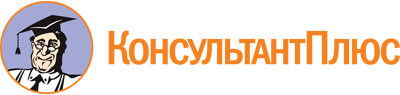 Постановление Губернатора ХМАО - Югры от 06.04.2006 N 40
(ред. от 24.05.2022)
"О премиях Губернатора Ханты-Мансийского автономного округа - Югры в области культуры и искусства"
(вместе с "Положением о премии Губернатора Ханты-Мансийского автономного округа - Югры выдающимся деятелям культуры и искусства", "Положением о премии Губернатора Ханты-Мансийского автономного округа - Югры за особые заслуги в области педагогической деятельности в профессиональных образовательных организациях Ханты-Мансийского автономного округа - Югры, организациях дополнительного образования, реализующих образовательные программы в области искусств, расположенных в Ханты-Мансийском автономном округе - Югре", "Положением о премии Губернатора Ханты-Мансийского автономного округа - Югры молодым талантливым авторам, режиссерам, художественным руководителям и артистам", "Положением о премии Губернатора Ханты-Мансийского автономного округа - Югры творчески одаренным обучающимся профессиональных образовательных организаций Ханты-Мансийского автономного округа - Югры, организаций дополнительного образования, реализующих образовательные программы в области искусств, расположенных в Ханты-Мансийском автономном округе - Югре", "Положением о премии Губернатора Ханты-Мансийского автономного округа - Югры мастерам народных художественных промыслов Ханты-Мансийского автономного округа - Югры", "Положением о премии Губернатора Ханты-Мансийского автономного округа - Югры инвалидам - представителям творческих профессий за достижения в области культуры и искусства")Документ предоставлен КонсультантПлюс

www.consultant.ru

Дата сохранения: 26.12.2023
 Список изменяющих документов(в ред. постановлений Губернатора ХМАО - Югры от 25.06.2010 N 111,от 24.06.2011 N 99, от 22.09.2012 N 141, от 16.01.2014 N 2,от 04.09.2015 N 96, от 07.06.2018 N 46, от 05.10.2021 N 135,от 24.03.2022 N 27, от 24.05.2022 N 55)Список изменяющих документов(в ред. постановлений Губернатора ХМАО - Югры от 04.09.2015 N 96,от 07.06.2018 N 46, от 05.10.2021 N 135)Список изменяющих документов(в ред. постановлений Губернатора ХМАО - Югры от 24.06.2011 N 99,от 22.09.2012 N 141, от 04.09.2015 N 96, от 07.06.2018 N 46,от 05.10.2021 N 135, от 24.03.2022 N 27, от 24.05.2022 N 55)Список изменяющих документов(в ред. постановлений Губернатора ХМАО - Югры от 04.09.2015 N 96,от 05.10.2021 N 135)Список изменяющих документов(в ред. постановлений Губернатора ХМАО - Югры от 04.09.2015 N 96,от 07.06.2018 N 46, от 05.10.2021 N 135, от 24.03.2022 N 27,от 24.05.2022 N 55)Список изменяющих документов(в ред. постановлений Губернатора ХМАО - Югры от 16.01.2014 N 2,от 04.09.2015 N 96, от 05.10.2021 N 135)Список изменяющих документов(введено постановлением Губернатора ХМАО - Югры от 05.10.2021 N 135)